ДОГОВОР Б/Ноказания услуг по созданию web-сайта
г. Санкт-Петербург                                                                            «18» октября 2021

Половинкин Александр Игоревич с одной стороны (далее – «Заказчик»), и Шулепов Александр Эдуардович с другой стороны (далее – «Исполнитель»), вместе именуемые «Стороны», заключили настоящий Договор о нижеследующем:

1. Предмет договора
1.1 Заказчик поручает, а Исполнитель обязуется оказать следующие услуги: 
• выполнить комплекс мероприятий по разработке логотипа для Заказчика;1.2 Оказание услуг осуществляется в порядке и сроки, предусмотренные настоящим Договором, силами и техническими средствами Исполнителя.

2. Права и обязанности сторон

2.1 Исполнитель обязан:• качественно и в предусмотренные Договором сроки оказывать, предусмотренные настоящим Договором услуги.2.2 Заказчик обязан:• своевременно, в предусмотренные настоящим Договором сроки, оплачивать услуги Исполнителя.• По требованию Исполнителя предоставить информационные материалы, необходимые для оказания услуг по настоящему Договору в срок, указанный в запросе Исполнителя. В случае не предоставления информационных материалов в срок, срок оказания услуг по данному запросу продлевается на время просрочки предоставления информационных материалов.• Гарантировать, что предоставляемые информационные материалы не обременены правами (требованиями) третьих лиц, а также, что Заказчик является правообладателем данных информационных материалов. 

3. Срок оказания услуг3.1 Исполнитель обязан приступить к оказанию услуг на следующий день после получения оплаты от Заказчика, а также всех необходимых информационных материалов.Срок оказания услуг 30 рабочих дней (тридцать рабочих дней).

4. Срок действия договора4.1 Настоящий Договор вступает в законную силу с момента подписания Сторонами. Договор прекращает свое действие в момент подписания акта выполненных работ.

5. Стоимость услуг и порядок оплаты5.1 Стоимость услуг, оказываемых Исполнителем в соответствии с условиями настоящего Договора, составляет 20 000 рублей (двадцать тысяч рублей).Стоимость услуг НДС не облагается, так как Исполнитель применяет упрощенную систему налогообложения и в соответствии со статьями 346.11 и 346.12 Налогового кодекса Российской Федерации не признается плательщиком налога на добавленную стоимость.5.2 Заказчик оплачивает оказываемые услуги в 2 этапа.•  первый этап в размере 5 т.р.(пять тысяч рублей) - предоплата •  второй этап в размере 15 т.р. (пятнадцать тысяч рублей) – после утверждения логотипав форме предоплаты за наличный или безналичный расчет (на основании выставленного счета в течение 5 (Пяти) рабочих дней).

6. Ответственность сторон6.1 Исполнитель не несет ответственности за содержание и качество распространяемой Заказчиком в сети Интернет информации, товаров и услуг Заказчика.6.2 В случае предоставления Заказчиком недостоверной информации или неправомерной информации Исполнитель не несет ответственности перед Заказчиком или третьими лицам за ущерб, причиненный в ходе реализации положений настоящего Договора, связанных с обработкой такой информации.6.3 Заказчик гарантирует, что, передавая Исполнителю информационные материалы, он не нарушает прав третьих лиц. Правами на информационные материалы обладает Заказчик, либо указанные им лица.6.4 Стороны обязуются принимать все меры к разрешению возникающих споров по Договору путем двусторонних переговоров.6.5 В случае если Стороны не пришли к соглашению, споры по Договору подлежат рассмотрению в Арбитражном суде города Санкт-Петербурге. В случае рассмотрения споров в суде, переписка Сторон по электронной почте признается Сторонами допустимым и достаточным доказательством.7. Обстоятельства непреодолимой силы7.1 Ни одна из Сторон не будет нести ответственность за полное или частичное невыполнение своих обязательств согласно настоящему Договору, если неисполнение будет являться следствием обстоятельств непреодолимой силы, таких, как наводнение, пожар, землетрясение и другие стихийные бедствия, война или военные действия, действия государственных органов, возникшие для Сторон после заключения Договора.7.2 Если такие обстоятельства непосредственно повлияли на исполнение обязательств в срок, установленный в Договоре, то этот срок соразмерно отодвигается на время действия соответствующих обстоятельств. 7.3 Сторона, для которой возникла невозможность исполнения обязательств, обязана не позднее пяти дней с момента их наступления и прекращения в письменной форме уведомить другую Сторону о наступлении, предполагаемом сроке действия и прекращении обстоятельств непреодолимой силы.7.4 Не уведомление или несвоевременное уведомление лишает соответствующую Сторону права ссылаться на обстоятельства непреодолимой силы как на основание, освобождающее от ответственности за невыполнение обязательств. Надлежащим доказательством будут служить свидетельства и иные документы уполномоченных органов.

8. Расторжение договора8.1 Стороны имеет право на односторонний отказ от исполнения настоящего договора в порядке и по основаниям, предусмотренным Гражданским Кодексом Российской Федерации при этом, уведомив Исполнителя не позднее, чем за месяц до расторжения настоящего Договора.8.2 В случае одностороннего отказа от настоящего Договора Исполнитель возвращает Заказчику полученные авансом денежные суммы за вычетом стоимости оказанных услуг уже произведенных Исполнителем до момента получения одной из Сторон извещения об отказе от исполнения договора.

9. Прочие условия9.1 Все договоренности по предмету настоящего Договора, достигнутые Сторонами ранее, теряют силу с момента подписания настоящего Договора.9.2 Все документы, признаваемые Сторонами как часть Договора являются таковыми только после подписания их Сторонами.9.3 Стороны обязуются не разглашать и не использовать в своих интересах, а равно в интересах третьих лиц деловую, коммерческую, техническую и иную конфиденциальную информацию, ставшую им известной в связи с заключением и исполнением настоящего Договора, а также иные сведения, касающиеся деятельности Сторон, как в период действия настоящего Договора, так и в течение 3-х лет после его завершения.9.4 Любые уведомления, направляемые любой Стороной, вручаются адресату лично или отправляются с курьером, по телексу, факсу, модему или заказным почтовым отправлением с подтверждением получения.9.5 Всякие изменения и дополнения к настоящему Договору будут действительны лишь при условии, что они совершены в письменной форме и подписаны уполномоченными на то лицами обеих Сторон. Все приложения и дополнения являются неотъемлемой частью данного Договора.9.6 Настоящий Договор составлен в 2-х экземплярах, имеющих равную юридическую силу по одному экземпляру для каждой из Сторон.

10. Адреса, реквизиты и подписи сторон:Исполнитель: Номер карты 5469 5500 4333 3431 Шулепов А.Э.
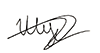 Заказчик: Половинкин Александр Игоревич, 16/12/1985 г.р, паспорт серия 4712 номер 369409, выдан отделом УФМС России по Мурманской области в Первомайском АО города Мурманска